Publicado en Madrid el 10/03/2016 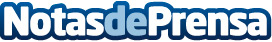 Regalador ofrece hijos postizos para el Día del PadreEl regalo perfecto para padres de parte de hijos muy ocupados y sin apenas tiempoDatos de contacto:Pedro SagüésDirector de comunicación915768196Nota de prensa publicada en: https://www.notasdeprensa.es/regalador-ofrece-hijos-postizos-para-el-dia-del-padre Categorias: Nacional Marketing Sociedad Emprendedores E-Commerce http://www.notasdeprensa.es